Publicado en Sant Cugat del Vallès el 11/07/2017 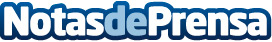 La financiación a particulares concedida a través de comparadores ronda los 546 millones de eurosLa cifra corresponde al volumen de préstamos personales e hipotecas que se acabaron firmando, según estimaciones de CrediMarket, entre enero y junio de 2017. También se terminaron concretando más de 100.000 tarjetas ‘revolving’
Datos de contacto:Maica López630818188Nota de prensa publicada en: https://www.notasdeprensa.es/la-financiacion-a-particulares-concedida-a_1 Categorias: Finanzas Emprendedores Consumo http://www.notasdeprensa.es